Գումարման զուգորդական հատկությունըԴասարանական առաջադրանքներ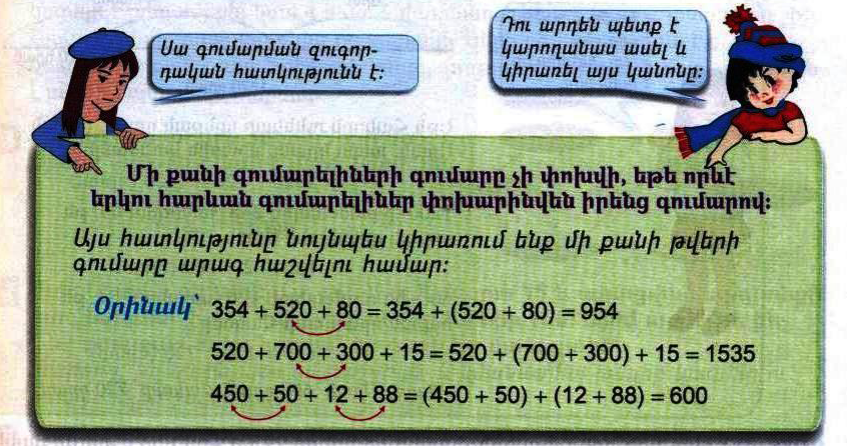 1․ Հաշվի՛ր օգտագործելով գումարման զուգորդական հատկությունից։700+630+70415+392+85440+60+493+72․ Հաշվի՛ր տրված կողմերով քառանկյան պարագիծը՝ օգտվելով գումարման զուգորդական հատկությունից։ 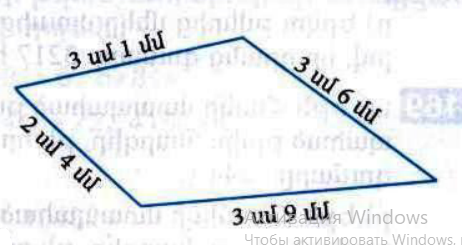 3․ Մեծ միավորներից մեկն արտահայտի՛ր փոքր միավորով։ 33մ6դմ2տ5ց23ց15կգ32կգ50գ4․ Երկու կից հողամասերից մեկի մակերեսը 225մ2-ով մեծ է մյուի մակերեսից։ Որքա՞ն է հողամասերից յուրաքանչյուրի մակերեսը, եթե դրանց մակերեսները միասին 2445մ2 է։5․ Համեմատի՛ր 7կգ850գ * 8կգ200գ8տ40կգ * 8տ400գ90տ10ց * 91տ75ց32կգ * 7տ532կգ6․ Հայկի մտապահած թվին գումարելով 64՝ կստանանք Արայի մտապահած թիվը։ Ո՞ր թվերն են մտապահել նրանք, եթե այդ թվերի գումարը 2344 է։ 7․ Երկու թվերից մեկը մյուսից մեծ է 25-ով։ Գտի՛ր այդ թվերը՝ գիտենալով, որ դրանց գումարը 425 է։ 8․ Երեք հավասար թվերի գումարը 600 է։ Որքա՞ն է այդ թվերից երկուսի գումարը։ 9․ Ի՞նչ թվանշանով կարող է վերջանալ 5 իրար հաջորդող բնական թվերի արտադրյալը։ 10․ Հաշվի՛ր, թե քանի թվանշան է պետք բոլոր քառանիշ թվերը գրելու համար։ Տնային առաջադրանքներ1․ Հաշվի՛ր օգտագործելով գումարման զուգորդական հատկությունից։120+800+200+40330+700+300+154550+50+395+52․ Հաշվի՛ր տրված կողմերով քառանկյան պարագիծը՝ օգտվելով գումարման զուգորդական հատկությունից։ 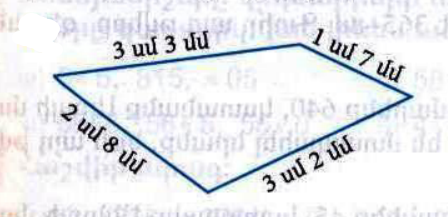 3․ Մեծ միավորներից մեկն արտահայտի՛ր փոքր միավորով։ 20օր12ժ21ժ15ր45ր18վ32կմ6մ11մ8սմ4․ Կարենը խաղողի համար վճարեց 450դրամով ավելի, քան դեղձի համար։ Նա որքա՞ն վճարեց մրգերից յուրաքանչյուրի համար, եթե ընդամենը վճարեց 2650 դրամ։5․ Համեմատի՛ր 5կմ400մ * 6կմ200մ8մ40սմ * 8մ4դմ5մ75սմ * 5մ7դմ12դմ8սմ * 128սմ6․ Լալայի մտապահած թվից հանելով 45՝ կստանանք Աննայի մտապահած թիվը։ Ո՞ր թվերն են մտապահել նրանք, եթե այդ թվերի գումարը 2349 է։ 7․ Երկու թվերից մեկը մյուսից փոքր է 35- ով։ Գտի՛ր այդ թվերը՝ գիտենալով, որ դրանց գումարը 435 է։8․ Երեք թվերի գումարը 500 է։ Դրանցից երկուսի գումարը բույնպես 500 է։ Ո՞րն է երրորդ թիվը։ 9․ Կարո՞ղ է արդյոք 10 հավասար թվերի գումարը վերջանալ 8 թվանշանով։ 10․ Հաշվի՛ր DB հատվածի երկարությունը՝ գիտեալով, որ․ AC=41մմ,  AD=16մմ, BC=9մմ։ 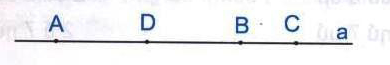 